ПРЕСС-РЕЛИЗ
15.07.2022 г.
с. Сукко, Анапский р-н, Краснодарский край
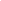 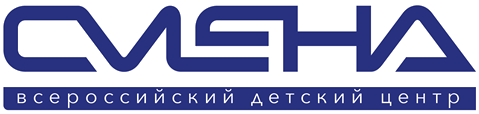 Спортивный праздник для школьников с ОВЗ прошел в «Смене»Во Всероссийском детском центре «Смена» прошел спортивный праздник для детей с ограниченными возможностями здоровья и ребят, попавших в трудную жизненную ситуацию. Участниками мероприятия стали 66 школьников из Анапы, а также спортсмены-паралимпийцы Никита Ванков и Анатолий Шевченко. Спортивно-массовое мероприятие для детей с ОВЗ и ребят, попавших в трудную жизненную ситуацию, состоялось во Всероссийском детском центре «Смена» 14 июля. Школьники из Анапы приняли участие в спортивных активностях и посетили мотивационные встречи с паралимпийцами Анатолием Шевченко и Никитой Ванковым. «Главная задача спортивного праздника — показать ребятам, что активный образ жизни важен и доступен каждому. Участники праздника увидели, каким интересным и полезным может быть отдых, а также, надеюсь, нашли себе новое хобби или даже определились с будущей профессией. Уверен, что «Смена» вселила в ребят заряд позитива, уверенности и мотивации заниматься спортом и вести здоровый образ жизни», — прокомментировал директор ВДЦ «Смена» Игорь Журавлев. Тренеры-преподаватели Центра разработали для детей программу, включающую общеукрепляющие упражнения и спортивные соревнования. Среди видов спорта, которые освоили ребята, — дартс, стрельба из электронного оружия, большие шашки, настольный теннис, мини-гольф, футбол 3х3, баскетбол 3х3 и волейбол. Все участники соревнований получили грамоты и сувениры с символикой «Смены», дополнительные награды вручили призерам состязаний. «Я занимаюсь футболом и художественной гимнастикой и очень рада, что попала в «Смену» на такой классный спортивный праздник! Не всегда есть возможность попробовать что-то новое, а здесь есть спортивные активности  на любой вкус», — отметила Диана Перкова из Анапы. В продолжение дня ребята посетили мотивационные встречи с паралимпийцами. Заслуженный мастер спорта, бронзовый призер Паралимпийских игр по дзюдо (спорт слепых) Анатолий Шевченко поделился с детьми своей историей успеха в паралимпийском спорте. Чемпион и призер России по жиму штанги лежа, толканию ядра и диска,  спортивному плаванию, призер европейских соревнований по дайвингу Никита Ванков рассказал ребятам о своем опыте и подтвердил, что ограниченные возможности здоровья — не помеха на пути в большой спорт.  Спортивный праздник в «Смене» завершился чаепитием. Еще одной наградой за успехи в соревнованиях стал праздничный пирог, который с разделили между собой взрослые и дети. 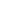 ФГБОУ ВДЦ «Смена» – круглогодичный детский центр, расположенный в с. Сукко Анапского района Краснодарского края. Он включает в себя 3 детских лагеря («Профи-Смена», «Лидер-Смена», «Арт-Смена»), на базе которых реализуется более 80 образовательных программ. В течение года в Центре проходит 16 смен, их участниками становятся свыше 13 000 ребят из всех регионов России. Профориентация, развитие soft skills, «умный отдых» детей, формирование успешной жизненной навигации – основные направления работы «Смены». С 2017 года здесь действует единственный в стране Всероссийский учебно-тренировочный центр профессионального мастерства и популяризации рабочих профессий, созданный по поручению Президента РФ. Учредителями ВДЦ «Смена» являются Правительство РФ, Министерство Просвещения РФ. Дополнительную информацию можно получить в пресс-службе ВДЦ «Смена»: +7 (86133) 93 - 520, (доб. 246), press@smena.org. Официальный сайт: смена.дети.